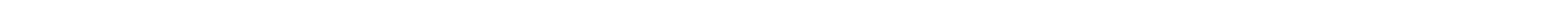 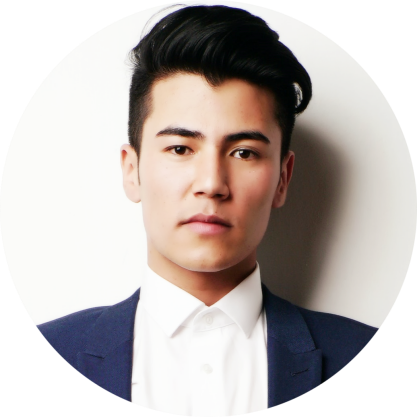 experience.experience.experience.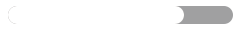 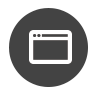 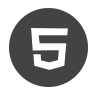 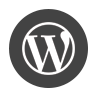 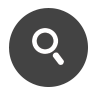 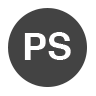 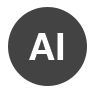 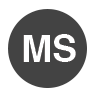 